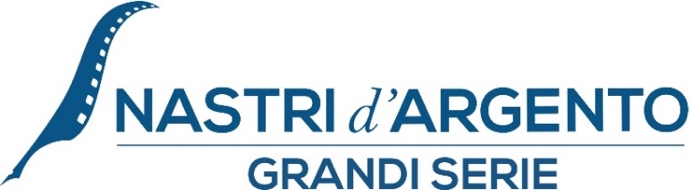 A NAPOLI I PREMI ALLA SERIALITàCon La Storia di Francesca Archibugi ‘Serie dell’anno’     vincono Call my agent - Italia ‘Commedia’, Il Re ‘Crime’I Leoni di Sicilia ‘Drama’, Un Professore ‘Dramedy’ e Napoli milionaria ‘Film tv’Ai Nastri già annunciatiper Sabrina Ferilli, Alessandro Borghi e Adriano Giannini e Gabriele Muccino, si aggiungono, tra gli altri premi, il Nastro della legalità per Il Clandestino – Un investigatore a Milano e il Nastro SIAE per la sceneggiatura ad Antonia. Premiati gli attori Isabella Ragonese, Michele Riondino, Linda Caridi e Giovanni LudenoSul palco di Palazzo Reale una serata speciale tra star e glamourcon Jasmine Trinca, Asia Argento, Raoul Bova, Alessandro GassmannUn evento dei Giornalisti Cinematografici con la Film Commission Regione CampaniaNapoli, 1° Giugno – Nastri d’Argento a Call my agent - Italia – Seconda Stagione (Sky) per la ‘Commedia’, Il Re – Seconda Stagione (Sky) per il ‘Crime’, I Leoni di Sicilia (Disney+) tra i ‘Drama’ e Un Professore – Seconda stagione (Rai) tra le serie ‘Dramedy’ e, ancora una volta tratto da una commedia di Eduardo De Filippo, Napoli milionaria (Rai) è il miglior ‘Film tv’ dell’anno per la regia di Luca Miniero con Massimiliano Gallo e Vanessa Scalera.Così ha deciso il voto dei Giornalisti Cinematografici che concludono stasera a Napoli al Teatro di Corte di Palazzo Reale la quarta edizione dei Nastri d’Argento - Grandi Serie in collaborazione con la Film Commission Regione Campania, con il sostegno del MiC - Direzione Generale Cinema e audiovisivo. Main sponsor SIAE – Società Italiana degli Autori ed Editori.Una grande festa per la serialità che ha cambiato negli ultimi anni il pubblico delle reti e delle piattaforme e ha reso internazionale e sempre più amato dal pubblico il nuovo formato cinematografico della fiction tradizionale, trasformandone lo storytelling nelle mani di sceneggiatori sempre più attenti anche al recupero della grande letteratura: molti titoli di quest’anno nascono da successi letterari e non è un caso che la ‘Serie dell’anno’, scelta dalla stampa specializzata, sia La Storia di Francesca Archibugi (Rai) dal romanzo di Elsa Morante. Un premio collettivo per i produttori, Roberto Sessa per Picomedia e Maria Pia Ammirati Direttrice di Rai Fiction, e naturalmente, con la regista Francesca Archibugi, anche per gli sceneggiatori Giulia Calenda, Ilaria Macchia, Francesco Piccolo e la stessa Archibugi insieme al cast: Jasmine Trinca, Elio Germano, Asia Argento, i giovani Lorenzo Zurzolo, Francesco Zenga e Valerio Mastandrea.Agli sceneggiatori, grandi protagonisti della rivoluzione della serialità, un’attenzione speciale con il Nastro le ‘Penne d’Argento’ Campo Marzio, Premio che aggiunge valore al ‘created by’ che sintetizza il loro apporto determinante alla nascita e allo sviluppo creativo di ogni progetto. E nasce tra i riconoscimenti dei Giornalisti, in quest’edizione il Nastro d’Argento SIAE per la sceneggiatura che premia le autrici di Antonia (Prime Video) Chiara Martegiani, Elisa Casseri e Carlotta Corradi. La serie è nata da un’idea di Chiara Martegiani che ne è anche protagonista. Tre le attrici e gli attori con i Nastri speciali i Giornalisti specializzati hanno festeggiato, con  una scelta del Direttivo Nazionale, il successo dei protagonisti ‘iconici’ dell’anno molto amati dal pubblico: Sabrina Ferilli per Gloria (Rai), Alessandro Borghi e Adriano Giannini per Supersex (Netflix) e con loro il regista Gabriele Muccino, che si è messo autoironicamente due volte in gioco da attore, quest’anno, con le sue performance irresistibili in altrettante serie popolarissime come Call my agent - Italia (Sky) e Vita da Carlo (Paramount+), entrambe alla seconda stagione. Con i titoli più votati hanno vinto i loro interpreti: Isabella Ragonese protagonista de il Re (Sky), Michele Riondino, nel ruolo del capostipite della più appassionante dinasty siciliana, la saga della famiglia Florio, I Leoni di Sicilia (Disney+) tratta dal romanzo omonimo di Stefania Auci che ha vinto nella categoria ‘Miglior Drama’ con la regia di Paolo Genovese, scritta da Ludovica Rampoldi e Stefano Sardo. Nastri anche per attrici e attori non protagonisti Linda Caridi per Supersex (Netflix) e Giovanni Ludeno che affianca Luisa Ranieri ne Le indagini di Lolita Lobosco (Rai). Nastri d’Argento tra musica e cinema quest’anno anche per due giovanissime rivelazioni:          Leo Gassmann per Franco Califano e Letizia Toni per Sei nell’anima. Il ‘Premio Guglielmo Biraghi’ con il quale la stampa cinematografica ogni anno segnala il talento dei più giovani, è andato a Giacomo Giorgio: un successo ad altissima velocità (che ha ricevuto anche un Premio da  Italo) per ben quattro titoli molto popolari, da Mare fuori e Doc - Nelle tue mani a Noi siamo leggenda e Per Elisa – Il caso Claps. E proprio a Per Elisa – Il caso Claps (Rai) va un Nastro d’Argento speciale al suo regista Marco Pontecorvo e al protagonista Gianmarco Saurino. E non sono poche le serie entrate quest’anno nel palmarès per il valore che una nuova narrazione esprime sui temi del sociale, un’attenzione dichiarata ne I Fantastici 5 (Mediaset), Premio Nastri d’Argento-Fondazione Claudio Nobis, prodotta da Luca Bernabei di Lux Vide, società del gruppo Fremantle con Daniele Cesarano, Head of Drama per RTI – Gruppo Mediaset. Una storia nata da un’idea dello stesso Bernabei e di Massimo Gramellini con protagonista Raoul Bova, empatico coach di una squadra paralimpica. E ancora, Il Nastro della legalità – Serie è andato a Il Clandestino - Un investigatore a Milano (Rai) protagonista Edoardo Leo per la regia di Rolando Ravello, una coproduzione Rai Fiction e Italian International Film, prodotta da Fulvio e Paola Lucisano. Il Clandestino è un detective fuori dai canoni tradizionali che rinnova un genere molto frequentato dalla serialità con un segno di attenzione significativo per i temi del sociale, pur nella costruzione di storie che non dimenticano il mondo dei fragili in una grande città. E a Giusy Buscemi, protagonista di Vanina – Un vicequestore a Catania diretta da Davide Marengo, è andato il Premio che i Nastri assegnano con Nuovo Imaie, consegnato da un protagonista molto popolare, non solo a Napoli, per Un posto al sole come Patrizio Rispo. Da Salvatore Clemensi Giusy Buscemi riceverà anche il tradizionale Premio Wella Professionals per l’immagine ogni anno ai Nastri d’Argento.Una sessantina le serie selezionate quest’anno, titoli che hanno aperto la platea tradizionale della fiction anche ai grandi autori del cinema, e 70 i voti dei Giornalisti Cinematografici per il meglio di una selezione che ha preso in considerazione i titoli della stagione andati in onda dal 1° maggio 2023 al 30 aprile 2024.Le serie candidate, anche su segnalazione degli iscritti al SNGCI, sono state scelte quest’anno, come i premi speciali, dal Direttivo presieduto da Laura Delli Colli e composto da Fulvia Caprara (Vicepresidente), Oscar Cosulich, Maurizio di Rienzo, Susanna Rotunno, Paolo Sommaruga e Stefania Ulivi. Nel Direttivo Romano Milani, Segretario generale e Franco Mariotti (Sindaco). Partner e sponsorCon il MiC - Direzione Generale Cinema e audiovisivo e il main sponsor SIAE, sono partner istituzionali della manifestazione Fondazione Claudio Nobis e Nuovo Imaie.Gli sponsor ufficiali, che con il loro prezioso supporto confermano un rapporto ormai consolidato, sono Hamilton, Wella Professionals, Italo, GE-Gruppo Eventi, Campo Marzio, e Benedetta Riccio service make-up. Grazie all’orafo Michele Affidato per il restyling e la realizzazione esclusiva dei Nastri Serie. Partner tecnici: Gabbianella, T&D, Pastificio Di Martino Brivido&Sganascia e IVDR.TUTTI I PREMIIl Premio ad ogni serie riconosceanche il valore del Cast artistico e tecnico nella sua coralitàSERIE DELL’ANNOLA STORIA (RAI)Regia Francesca ARCHIBUGIProtagonisti Jasmine TRINCA, Elio GERMANO, Asia ARGENTO, Lorenzo ZURZOLO, Francesco ZENGA e con Valerio MASTANDREAUna produzione Picomedia in collaborazione con rai fiction in collaborazione con THALIE IMAGES Sceneggiatura Giulia CALENDA, Ilaria MACCHIA, Francesco PICCOLO, Francesca ARCHIBUGIMIGLIOR SERIE ‘COMMEDIA’CALL MY AGENT – ITALIA | SECONDA STAGIONE (SKY)Regia Luca RIBUOLIProdotta da Sky Studios e Palomar Sceneggiatura Lisa NUR SULTAN con Federico BACCOMO e Dario D’AMATOMIGLIOR SERIE ‘CRIME’IL RE | SECONDA STAGIONE (SKY)Regia Giuseppe GAGLIARDIUna produzione Sky Studios con The Apartment e Wildside, entrambe società del gruppo Fremantle, in collaborazione con ZocotocoSceneggiatura Alessandro Fabbri e Peppe Fiore, Federico GnesiniMIGLIOR SERIE ‘DRAMA’I LEONI DI SICILIA (DISNEY+)Regia Paolo GENOVESEUna produzione COMPAGNIA LEONE CINEMATOGRAFICA – LOTUS PRODUCTION, una società di LEONE FILM GROUPSceneggiatura Ludovica RAMPOLDI, Stefano SARDOMIGLIOR SERIE ‘DRAMEDY’    UN PROFESSORE | SECONDA STAGIONE (RAI)Regia Alessandro CASALEUna coproduzione rai fiction, BANIJAY STUDIOS ITALYSceneggiatura Sandro Petraglia, Valentina Gaddi,Sebastiano Melloni, Fidel Signorile MIGLIOR ‘FILM TV’NAPOLI MILIONARIA (RAI)Regia Luca MINIEROUna produzione Picomedia in collaborazione con rai fiction Sceneggiatura Massimo GAUDIOSO, Filippo GILICon Massimiliano GALLO e Vanessa SCALERAATTRICE PROTAGONISTAIsabella RAGONESE  Il ReATTORE PROTAGONISTAMichele RIONDINO  I Leoni di SiciliaATTRICE NON PROTAGONISTALinda CARIDI  SupersexATTORE NON PROTAGONISTAGiovanni LUDENO  Le indagini di Lolita LoboscoI PREMI SPECIALII ‘PROTAGONISTI DELL’ANNO’Sabrina ferilli Gloria alessandro borghi e adriano giannini Supersex gabriele muccino Call my agent - Italia – Seconda stagione e Vita da Carlo – Seconda stagioneNASTRO d’ARGENTO SPECIALEAl regista Marco PONTECORVO e al protagonista Gianmarco SAURINO Per Elisa – Il caso ClapsNASTRO d’ARGENTO SIAEper la sceneggiaturaElisa CASSERI, Carlotta Corradi, Chiara MARTEGIANI  AntoniaNASTRO DELLA LEGALITà – SERIE IL CLANDESTINO – UN INVESTIGATORE A MILANO (RAI)Regia Rolando RAVELLOUna coproduzione rai fiction – Italian International Film, una società LMGPREMIO GUGLIELMO BIRAGHI – SERIEGiacomo GIORGIO  Mare fuori, Per Elisa - Il caso Claps, Noi siamo leggenda, Doc - Nelle tue maniche riceve anche ilPREMIO ITALORIVELAZIONI DELL’ANNOLeo GASSMANN  CalifanoLetizia TONI  Sei nell’anima PREMIO NUOVO IMAIE – SERIEGiusy BUSCEMI  Vanina – Un vicequestore a Cataniache riceve anche ilPREMIO WELLA PROFESSIONALS PER L’IMMAGINENASTRI d’ARGENTO FONDAZIONE CLAUDIO NOBIS – SERIEI FANTASTICI 5 (MEDIASET)Una coproduzione RTI – LUX VIDERealizzata da LUX VIDE, società del gruppo FREMANTLEI NASTRI d’ARGENTO GRANDI SERIEsono un progetto speciale dei Nastri d’Argentoin collaborazione con Film Commission Regione CampaniaPremio di interesse culturale nazionale i NASTRI d’ARGENTO nel 2024 alla 78.ma edizione sono realizzati dal SNGCI - Sindacato Nazionale Giornalisti Cinematografici Italianicon il sostegno del MiC Ministero della Cultura e dell’Audiovisivo - Direzione Generale per il Cinemae con il contributo di partner istituzionali e privatiMain sponsor SIAEPartner istituzionaliFONDAZIONE CLAUDIO NOBIS NUOVO IMAIESponsor 2024                                HAMILTON  WELLA PROFESSIONALSITALO GE-GRUPPO EVENTI     CAMPO MARZIO           BENEDETTA RICCIOservice make-upPartner tecniciGABBIANELLA, T&D, PASTIFICIO DI MARTINOBRIVIDO&SGANASCIA, IVDRSi ringrazia MICHELE AFFIDATO     per il restyling e la realizzazione esclusiva dei Nastri SerieUfficio StampaGiulia Martinezgiuliamarpress@gmail.com+39 335 7189949Antonio Naselliantonionaselli.press@gmail.com+ 39 333 1865970Social MediaArianna Gesualdi arianna.gesualdi@gmail.com Segreteria OrganizzativaSusanna Maurandi SuMa EVENTSSNGCINASTRI d’ARGENTOVia del Governo Vecchio 84 - 00186 Romacinegiornalisti@libero.it  www.cinemagazineweb.itwww.nastridargento.it